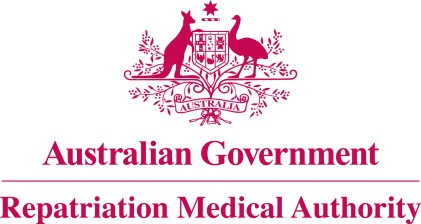 Amendment Statement of PrinciplesconcerningGINGIVITIS
(Balance of Probabilities) (No. 116 of 2022)The Repatriation Medical Authority determines the following Amendment Statement of Principles under subsections 196B(3) and (8) of the Veterans' Entitlements Act 1986.Dated				 21 October 2022Contents1	Name	32	Commencement	33	Authority	34	Amendment	3NameThis is the Amendment Statement of Principles concerning gingivitis (Balance of Probabilities) (No. 116 of 2022).Commencement	This instrument commences on 21 November 2022.AuthorityThis instrument is made under subsections 196B(3) and (8) of the Veterans' Entitlements Act 1986.AmendmentThe Statement of Principles concerning gingivitis (Balance of Probabilities) (No. 18 of 2022) (Federal Register of Legislation No. F2022L00011) is amended in the following manner:The Common Seal of the
Repatriation Medical Authority
was affixed to this instrument
at the direction of:Professor Terence Campbell AMChairpersonSection AmendmentSchedule 1 – DictionaryReplace the existing definition of "combined oral contraceptive pill as specified " with the following:combined oral contraceptive pill as specified means an oral contraceptive pill containing estrogen at a minimum dose of 50 micrograms and a progestogen.